                                                                                                                                         Утверждаю 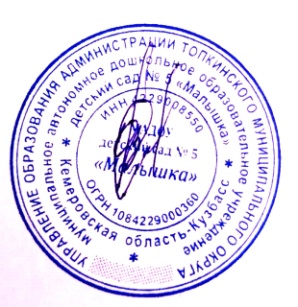 заведующий МАДОУ д/с  №  5«Малышка» О.В. ШамиловаТЕХНОЛОГИЧЕСКАЯ КАРТА № 180Наименование блюда : суп молочный с макаронными изделиямиНаименование сборника рецептур: Сборник технологических нормативов, рецептур блюд и кулинарных изделий для дошкольных организаций и детских оздоровительных учреждений, под общей редакцией профессора А.Я.Перевалова, «Уральский региональный центр питания»,  6-ое издание, переработанное и дополненное, 2012 г.Выход : 1000Технология приготовления: макаронные изделия отдельно отваривают в кипящей соленой воде до полуготовности: макароны – 15 мин, лапшу – 10 мин, вермишель – 5 мин. Воду сливают, а макаронные изделия закладывают в кипящую смесь молока и воды, варят, помешивая, до готовности с добавлением йодированной соли, сахара, в конце – масла сливочного. Температура подачи: 75 0 ССрок реализации : не более трех часов  с момента приготовления.Требования к качеству : консистенция макаронных изделий мягкая, форма должна быть сохранена. Цвет белый, вкус сладковатый, слабосоленый, без привкуса и запаха подгорелого масла.                                                                                                                                          Утверждаю заведующий МАДОУ д/с  №  5«Малышка» О.В. ШамиловаТЕХНОЛОГИЧЕСКАЯ КАРТА № 514Наименование блюда :  Кофейный напиток с молокомНаименование сборника рецептур: Сборник технологических нормативов, рецептур блюд и кулинарных изделий для дошкольных организаций и детских оздоровительных учреждений, под общей редакцией профессора А.Я.Перевалова, «Уральский региональный центр питания»,  6-ое издание, переработанное и дополненное, 2012 г.Выход : 200Технология приготовления: наливают посуду в воду, доводят до кипения, всыпают кофейный напиток. Дают отстояться в течении 5 минут, после чего процеживают, добавляют сахар, горячее молоко и вновь доводят до кипения.Температура подачи : 65 0 ССрок реализации : не более одного часа с момента приготовленияТребования к качеству : цвет напитка светло-коричневый, аромат присущий кофейному напитку и молоку, вкус сладкий.                                                                                                                                         Утверждаю заведующий МАДОУ д/с  №  5«Малышка» О.В. ШамиловаТЕХНОЛОГИЧЕСКАЯ КАРТА № 310Наименование блюда : Яйца вареныеНаименование сборника рецептур: Сборник технологических нормативов, рецептур блюд и кулинарных изделий для дошкольных организаций и детских оздоровительных учреждений, под общей редакцией профессора А.Я.Перевалова, «Уральский региональный центр питания»,  6-ое издание, переработанное и дополненное, 2012 г.Выход : 40Технология приготовления: яйца погружают в кипящую подсоленную воду (3л воды и 40-50г соли на 10 яиц)  и варят вкрутую 8-10 минут с момента закипания.  Для облегчения очистки от скорлупы яйца сразу же после варки погружают в холодную воду.Температура подачи: 20 0 С Срок реализации : не более трех часов с момента варки.Требования к качеству :  кругло - овальной формы, без трещин на поверхности. Консистенция умеренно плотная, приятный запах слабовыраженный сероводорода.                                                                                                                                         Утверждаю заведующий МАДОУ д/с  №  5«Малышка» О.В. ШамиловаТЕХНОЛОГИЧЕСКАЯ КАРТА № 532Наименование блюда :  Соки овощные, фруктовые и ягодныеНаименование сборника рецептур: Сборник технологических нормативов, рецептур блюд и кулинарных изделий для дошкольных организаций и детских оздоровительных учреждений, под общей редакцией профессора А.Я.Перевалова, «Уральский региональный центр питания»,  6-ое издание, переработанное и дополненное, 2012 г.Сок яблочный Сок абрикосовый                                                                           Сок апельсиновый Сок сливовый                                                                                     Сок томатный                                                                                    Сок морковныйВыход : 100Технология приготовления: сок, выпускаемый промышленностью, разливают в стаканы непосредственно перед отпуском.Температура подачи : 14 0 ССрок реализации : не более одного часа с момента приготовленияТребования к качеству : внешний вид, консистенция, цвет, вкус, запах приятные, соответствующие виду сока, без порочащих признаков.                                                                                                                                         Утверждаю заведующий МАДОУ д/с  №  5«Малышка» О.В. ШамиловаТЕХНОЛОГИЧЕСКАЯ КАРТА № 120Наименование блюда :Овощи натуральныеНаименование сборника рецептур: Сборник технологических нормативов, рецептур блюд и кулинарных изделий для дошкольных организаций и детских оздоровительных учреждений, под общей редакцией профессора А.Я.Перевалова, «Уральский региональный центр питания»,  6-ое издание, переработанное и дополненное, 2012 г.ПомидорыОгурцыВыход : 100Технология приготовления: огурцы и помидоры перебирают, промывают небольшими партиями в подсоленной (йодированной солью) или подкисленной воде. У огурцов отрезают стебель с частью мякоти, затем нарезают кружочками или дольками непосредственно перед отпуском. У помидоров вырезают месте прикрепления плодоножки, нарезают дольками.Срок реализации : не более одного часа с момента приготовления.Требования к качеству : огурцы и помидоры нарезаны кружочками или дольками. Консистенция огурцов – упругая, хрустящая, помидоров – мягкая. Цвет огурцов – зеленый, помидоров – красный. Вкус и запах, свойственные огурцам и помидорам.                                                                                                                                         Утверждаю заведующий МАДОУ д/с  №  5«Малышка» О.В. ШамиловаТЕХНОЛОГИЧЕСКАЯ КАРТА № 145Наименование блюда :  СвекольникНаименование сборника рецептур: Сборник технологических нормативов, рецептур блюд и кулинарных изделий для дошкольных организаций и детских оздоровительных учреждений, под общей редакцией профессора А.Я.Перевалова, «Уральский региональный центр питания»,  6-ое издание, переработанное и дополненное, 2012 г.Выход : 1000Технология приготовления: свеклу отваривают целиком в кожуре, охлаждают, шинкуют соломкой. Картофель очищают, нарезают брусочками. Морковь шинкуют тонкой соломкой, лук репчатый полукольцами. Морковь и лук пассеруют при температуре 1100С, затем припускают с добавлением бульона. В кипящий бульон закладывают пассерованные морковь и лук, варят 10 мин. затем кладут свеклу, пассерованное томат-пюре или раствор лимонной кислоты, чтобы сохранилась окраска свеклы и супа, варят до готовности. За 5 мин до готовности вводят йодированную соль, сахар и лавровый лист. В готовый свекольник добавляют сметану, мелко рубленную зелень, доводят до кипения.Температура подачи: 75 0 С.Срок реализации : не более трех часов с момента приготовления.Требования к качеству : на поверхности свекольника  блестки жира и мелко нарезанная зелень. Овощи сохранили форму нарезки. Цвет жидкой части от ярко-красного до темно-малинового. Вкус сладковатый. Запах приятный, припущенных кореньев, лука. Не допускается запах сырой свеклы, пареных овощей. Консистенция свеклы слегка хрустящая.                                                                                                                                         Утверждаю заведующий МАДОУ д/с  №  5«Малышка» О.В. ШамиловаТЕХНОЛОГИЧЕСКАЯ КАРТА № 410Наименование блюда: Печень тертая Наименование сборника рецептур: Сборник технологических нормативов, рецептур блюд и кулинарных изделий для дошкольных организаций и детских оздоровительных учреждений, под общей редакцией профессора А.Я.Перевалова, «Уральский региональный центр питания»,  6-ое издание, переработанное и дополненное, 2012 г.*Масса пассерованного лукаВыход: 100Технология приготовления: обработанную печень варят и протирают. Подготовленный репчатый лук мелко нарезают и пассеруют на сливочном масле. Сваренные вкрутую яйца мелко рубят. Все компоненты соединяют, добавляют оставшееся размягченное сливочное масло, йодированную соль и тщательно перемешивают. Формуют в виде батона, оформляют маслом сливочным.Гарнир: макаронные изделия отварные, картофель отварной, пюре картофельное, овощи отварные. Температура подачи : 75 0ССрок реализации : не более трех часов с момента приготовления.Требования к качеству : порционные куски ровные, серого цвета, мягкие. Без посторонних привкусов и запахов.                                                                                                                                         Утверждаю заведующий МАДОУ д/с  №  5«Малышка» О.В. ШамиловаТЕХНОЛОГИЧЕСКАЯ КАРТА № 438Наименование блюда :Картофель отварной Наименование сборника рецептур: Сборник технологических нормативов, рецептур блюд и кулинарных изделий для дошкольных организаций и детских оздоровительных учреждений, под общей редакцией профессора А.Я.Перевалова, «Уральский региональный центр питания»,  6-ое издание, переработанное и дополненное, 2012 г.Выход : 100Технология приготовления: очищенный мелкий целиком, дольками или крупным кубиком картофель, заливают горячей водой, так, чтобы она покрывала картофель на 1–1,5 см, кладут йодированную соль, закрывают крышкой, доводят до кипения и варят при слабом кипении до полуготовности. Затем отвар сливают, посуду накрывают крышкой, ставят на слабый нагрев на 1,5–2 мин, обсушивают. Если сорт картофеля быстро разваривающийся, поглощающий много влаги, то варят его 15 минут после закипания, сливают отвар, накрывают крышкой и доводят до готовности без воды – паром. Используют как самостоятельное блюдо или в качестве гарнира. При отпуске поливают растопленным сливочным или растительным маслом, украшают веточкой зелени. Температура подачи : 65 0 ССрок реализации : не более одного часа с момента приготовления.Требования к качеству : форма клубней или нарезки должна сохраниться. Цвет – от белого до желтоватого. Потемнение картофеля не допускается. Консистенция рыхлая. Расчет химического состава (жиры) велся по маслу растительному.                                                                                                                                         Утверждаю заведующий МАДОУ д/с  №  5«Малышка» О.В. ШамиловаТЕХНОЛОГИЧЕСКАЯ КАРТА № 468Наименование блюда :  Соус красный основнойНаименование сборника рецептур: Сборник технологических нормативов, рецептур блюд и кулинарных изделий для дошкольных организаций и детских оздоровительных учреждений, под общей редакцией профессора А.Я.Перевалова, «Уральский региональный центр питания»,  6-ое издание, переработанное и дополненное, 2012 г.Выход : 1000Технология приготовления: очищенные морковь, лук репчатый, корень петрушки нарезают мелкой соломкой, припускают в небольшом количестве бульона мясного с добавлением масла сливочного в течении 10-15мин., затем вводят томат – пюре при слабом кипении, припускают еще 10-15минут. Муку пшеничную просеивают  и подсушивают при температуре 150-1600С, периодически помешивая, в налитой посуде или на противне в жарочном шкафу слоем не более 4см до приобретения светло-желтого цвета, охлаждают до температуры 70-800С и разводят теплым бульоном в соотношении 1:4, тщательно размешивают и вводят в кипящий бульон мясной, затем добавляют припущенные с томатом-пюре  овощи и при слабом кипении варят в течении 45-60 мин. в конце варки добавляют соль поваренную йодированную, сахар, лавровый лист. Соус процеживают, протирая в него разварившиеся овощи, и доводят до кипения. Используют соус красный основной для приготовления производных соусов. При использовании соуса красного основного как самостоятельного его заправляют маслом сливочным, предварительно прокипяченным, которое добавляют в соус, тщательно промешивают его до полного соединения масла сливочного с соусом. Затем соус нагревают до температуры от 80 до 850С, но не кипятят. Подают соус к блюдам из котлетной массы, субпродуктов, изделиям колбасным отварным и др.Температура подачи: 65 0 С.Срок реализации : не более трех часов с момента приготовления.Требования к качеству : консистенция жидкой сметаны, однородная, комков муки. Вкус бульона, с легким запахом кореньев.                                                                                                                                         Утверждаю заведующий МАДОУ д/с  №  5«Малышка» О.В. ШамиловаТЕХНОЛОГИЧЕСКАЯ КАРТА № 520Наименование блюда: Кисель из яблок сушеныхНаименование сборника рецептур: Сборник технологических нормативов, рецептур блюд и кулинарных изделий для дошкольных организаций и детских оздоровительных учреждений, под общей редакцией профессора А.Я.Перевалова, «Уральский региональный центр питания»,  6-ое издание, переработанное и дополненное, 2012 г.Выход : 200Технология приготовления: промытые сушеные яблоки заливают горячей водой и оставляют в закрытой посуде на 2 часа для набухания. Варят их в той же воде 20-30 минут при слабом кипении до мягкой консистенции и протирают. Полученное пюре соединяют с отваром, добавляют сахар, доводят до кипения, вводят крахмал, разведенный в охлажденной кипяченой воде и вновь доводят до кипения. Охлаждают и разливают на порции.Температура подачи : 14 0ССрок реализации : не более одного часа  с момента приготовления.Требования к качеству : цвет – светло-желтый, вкус – сладкий, аромат яблок, консистенция средней густоты, однородная, без комков заварившегося крахмала.                                                                                                                                         Утверждаю заведующий МАДОУ д/с  №  5«Малышка» О.В. ШамиловаТЕХНОЛОГИЧЕСКАЯ КАРТА № 628Наименование блюда: Кисель с витаминами «Киселек Валетек»Выход:200Технология приготовления: для приготовления 5л киселя (25 порций) 500гр концентрата разводят в 1,5л холодной воды, тщательно перемешивают, вливают в кипящую воду (3,5л), размешивают и доводят до кипения. Охлаждают до необходимой температуры.Температура подачи : 650ССрок реализации : не более одного часа с момента приготовления.Требования к качеству : внешний вид и консистенция : вязкая однородная жидкость без комочков, допускается опалесценция. Цвет: свойственный используемой вкусо-ароматической добавке, допускается наличие коричневых точек бета-каротина или ликопина, допускается наличие включений бордового  цвета. Вкус и аромат : кисло-сладкий, свойственный используемой вкусо-ароматической добавке, не допускаются посторонние привкус и запах.                                                                                                                                         Утверждаю заведующий МАДОУ д/с  №  5«Малышка» О.В. ШамиловаТЕХНОЛОГИЧЕСКАЯ КАРТА № 122Наименование блюда :  Хлеб пшеничныйНаименование сборника рецептур: Сборник технологических нормативов, рецептур блюд и кулинарных изделий для дошкольных организаций и детских оздоровительных учреждений, под общей редакцией профессора А.Я.Перевалова, «Уральский региональный центр питания»,  6-ое издание, переработанное и дополненное, 2012 г.Выход : 100Технология приготовления: нарезают хлеб непосредственно перед подачей на стол.Требования к качеству : форма нарезки сохранена. Цвет, вкус, запах пшеничного хлеба.                                                                                                                                         Утверждаю заведующий МАДОУ д/с  №  5«Малышка» О.В. ШамиловаТЕХНОЛОГИЧЕСКАЯ КАРТА № 123Наименование блюда :  Хлеб ржанойНаименование сборника рецептур: Сборник технологических нормативов, рецептур блюд и кулинарных изделий для дошкольных организаций и детских оздоровительных учреждений, под общей редакцией профессора А.Я.Перевалова, «Уральский региональный центр питания»,  6-ое издание, переработанное и дополненное, 2012 г.Выход : 100Технология приготовления: нарезают хлеб непосредственно перед подачей на стол.Требования к качеству : форма нарезки сохранена. Цвет, вкус, запах ржаного хлеба.                                                                                                                                         Утверждаю заведующий МАДОУ д/с  №  5«Малышка» О.В. ШамиловаТЕХНОЛОГИЧЕСКАЯ КАРТА № 249Наименование блюда :  Запеканка овощнаяНаименование сборника рецептур: Сборник технологических нормативов, рецептур блюд и кулинарных изделий для дошкольных организаций и детских оздоровительных учреждений, под общей редакцией профессора А.Я.Перевалова, «Уральский региональный центр питания»,  6-ое издание, переработанное и дополненное, 2012 г.Выход : 200Технология приготовления: картофель варят, протирают. Нарезанные тонкой соломкой, припущенные отдельно капусту, морковь, репу соединяют с бланшированным, а затем пассерованным репчатым луком, всыпают манную крупу и проваривают до загустения. Овощную массу смешивают с протертым картофелем, охлаждают до температуры 40-500С, добавляют яйца, йодированную соль, выкладывают в смазанную растительным маслом (2г от нормы) емкость слоем 3-4 см, смазывают сметаной, посыпают сухарями и запекают в жарочном шкафу при температуре 2500С в течении 20мин до образования румяной корочки. Отпускают запеканку со сливочным маслом или молочным, смеанным соусом.Температура подачи: 65 0 С.Срок реализации : не более часа с момента приготовления.Требования к качеству : изделие имеет ровную окраску корочки, без трещин. На разрезе цвет розоватый. Консистенция мягкая, однородная, без крупных кусочков овощей и манной каши. Запах свойственный виду овощей. Не допускается запах пареных овощей.                                                                                                                                                                                                                 Утверждаю заведующий МАДОУ д/с  №  5«Малышка» О.В. ШамиловаТЕХНОЛОГИЧЕСКАЯ КАРТА № 592Наименование блюда : Бантики с корицейНаименование сборника рецептур: Сборник технологических нормативов, рецептур блюд и кулинарных изделий для дошкольных организаций и детских оздоровительных учреждений, под общей редакцией профессора А.Я.Перевалова, «Уральский региональный центр питания»,  6-ое издание, переработанное и дополненное, 2012 г.Выход : 60Технология приготовления : размягченное масло растирают с сахарным песком до белого цвета, добавляют постепенно сметану, йодированную соль, растворенный разрыхлитель, а затем всыпают просеянную муку и замешивают тесто в течении 1-4 мин. Приготовленное тесто раскатывают в виде пласта толщиной 3-4 мм, смазывают льезоном, посыпают корицей, смешанной с сахаром, вынимают круглой выемкой лепешки и придают им форму бантика. Или нарезают ромбиками и перекручивают в виде бантика. Выкладывают на листы и выпекают при температуре 200-220 0 С в течении  7-10 мин.Температура подачи : 65 0ССрок реализации : не более трех часов с момента приготовления.Требования к качеству : изделия имеют форму бантика, равномерно посыпаны корицей, смешанной с сахаром. Цвет светло-коричневый, консистенция рассыпчатая. Влажность не более 14,50%                                                                                                                                         Утверждаю заведующий МАДОУ д/с  №  5«Малышка» О.В. ШамиловаТЕХНОЛОГИЧЕСКАЯ КАРТА № 507Наименование блюда :  Чай с молокомНаименование сборника рецептур: Сборник технологических нормативов, рецептур блюд и кулинарных изделий для дошкольных организаций и детских оздоровительных учреждений, под общей редакцией профессора А.Я.Перевалова, «Уральский региональный центр питания»,  6-ое издание, переработанное и дополненное, 2012 г.Выход : 200Технология приготовления: в стакан наливают заварку, добавляют сахар, кипяток и горячее кипяченое молоко.Температура подачи : 650ССрок реализации : не более часа с момента приготовления.Требования к качеству : напиток имеет аромат чая, смягченный добавленным молоком. Цвет светло-коричневый, непрозрачный.                                                                                                                                          Утверждаю заведующий МАДОУ д/с  №  5«Малышка» О.В. ШамиловаТЕХНОЛОГИЧЕСКАЯ КАРТА № 126Наименование блюда : Плоды свежиеНаименование сборника рецептур: Сборник технологических нормативов, рецептур блюд и кулинарных изделий для дошкольных организаций и детских оздоровительных учреждений, под общей редакцией профессора А.Я.Перевалова, «Уральский региональный центр питания»,  6-ое издание, переработанное и дополненное, 2012 г.Выход : 100Технология приготовления : подготовленные плоды или ягоды подают на десертной тарелке или вазочке.Требования к качеству :целые плоды или ягоды уложены на десертную тарелку или вазочку. Консистенция соответствует виду плодов или ягод. Цвет, вкус, запах соответствуют виду плодов или ягод.                                                                                                                           Наименование продуктовМасса, гМасса, гХимический состав, гХимический состав, гХимический состав, гХимический состав, гХимический состав, гХимический состав, гЭнерг.ценность, ккалНаименование продуктовБруттоНеттоБББЖЖУНаименование продуктовБруттоНеттоВсегоВсегов т.ч. живВсегов т.ч. растМолоко700700Вода300300Масло сливочное1010Сахар88Макароны, лапша, вермишель, фигурные изделия8080Итого :Итого :Итого :Итого :28,5619,9426,261,0286,25715,68Витамины, мгВитамины, мгВитамины, мгМинеральные в-ва,  мгМинеральные в-ва,  мгВ1В 2ССаFe0,340,984,55782,781,87НаименованиепродуктовМасса, гМасса, гХимический состав, гХимический состав, гХимический состав, гХимический состав, гХимический состав, гЭнерг.ценность, ккалНаименованиепродуктовБруттоНеттоБЖУНаименованиепродуктовБруттоНеттоВсегов т.ч. живВсегов т.ч. растУКофейный напиток22Молоко 100100Вода 120120Сахар 1515Итого :--2,792,790,040,0019,8090,56Витамины, мгВитамины, мгВитамины, мгМинеральные в-ва,  мгМинеральные в-ва,  мгВ1В 2ССаFe0,030,071,00113,800,14Наименование продуктовМасса, гМасса, гХимический состав, гХимический состав, гХимический состав, гХимический состав, гХимический состав, гХимический состав, гЭнерг.ценность, ккалНаименование продуктовБруттоНеттоБББЖЖУНаименование продуктовБруттоНеттоВсегоВсегов т.ч. живВсегов т.ч. растЯйца (в шт) 1 шт40Итого :Итого :Итого :Итого :5,105,104,600,000,3063,00Витамины, мгВитамины, мгВитамины, мгМинеральные в-ва,  мгМинеральные в-ва,  мгВ1В 2ССаFe0,030,180,0022,001,00НаименованиепродуктовМасса, гМасса, гХимический состав, гХимический состав, гХимический состав, гХимический состав, гХимический состав, гЭнерг.ценность, ккалНаименованиепродуктовБруттоНеттоБЖУНаименованиепродуктовБруттоНеттоВсегов т.ч. живВсегов т.ч. растУСок яблочный100100Итого :Итого :Итого :0,500,000,100,1010,146,00Сок абрикосовый100100Итого:Итого:Итого:0,500,000,000,0012,755,00Сок апельсиновый100100Итого :Итого :Итого :0,700,000,100,1013,260,00Сок сливовый100100Итого :Итого :Итого :0,300,000,100,1015,268,00Сок томатный100100Итого :Итого :Итого :1,000,000,100,102,918,00Сок морковный100100Итого :Итого :Итого :1,100,000,100,1012,6056,00Витамины, мгВитамины, мгВитамины, мгМинеральные в-ва,  мгМинеральные в-ва,  мгВ1В 2ССаFe0,010,012,007,000,20Витамины, мгВитамины, мгВитамины, мгМинеральные в-ва,  мгМинеральные в-ва,  мгВ1В 2ССаFe0,020,044,0020,000,20Витамины, мгВитамины, мгВитамины, мгМинеральные в-ва,  мгМинеральные в-ва,  мгВ1В 2ССаFe0,040,024,0018,000,30Витамины, мгВитамины, мгВитамины, мгМинеральные в-ва,  мгМинеральные в-ва,  мгВ1В 2ССаFe0,010,014,0010,000,30Витамины, мгВитамины, мгВитамины, мгМинеральные в-ва,  мгМинеральные в-ва,  мгВ1В 2ССаFe0,030,031,007,000,70Витамины, мгВитамины, мгВитамины, мгМинеральные в-ва,  мгМинеральные в-ва,  мгВ1В 2ССаFe0,010,023,0019,000,60НаименованиепродуктовМасса, гМасса, гХимический состав, гХимический состав, гХимический состав, гХимический состав, гХимический состав, гЭнерг.ценность, ккалНаименованиепродуктовБруттоНеттоБЖУНаименованиепродуктовБруттоНеттоВсегов т.ч. живВсегов т.ч. растУПомидоры свежие1071001,100,000,200,203,8024,00      или огурцы свежие1051000,800,000,100,102,5014,00Витамины, мгВитамины, мгВитамины, мгМинеральные в-ва,  мгМинеральные в-ва,  мгВ1В 2ССаFe0,060,0425,0014,000,90Витамины, мгВитамины, мгВитамины, мгМинеральные в-ва,  мгМинеральные в-ва,  мгВ1В 2ССаFe0,010,022,7012,400,32Наименование продуктовМасса, гМасса, гХимический состав, гХимический состав, гХимический состав, гХимический состав, гХимический состав, гХимический состав, гЭнерг.ценность, ккалНаименование продуктовБруттоНеттоБББЖЖУНаименование продуктовБруттоНеттоВсегоВсегов т.ч. живВсегов т.ч. растСвекла 320256Морковь 5040Лук репчатый5445Картофель 230172Масло сливочное2020Сахар 1010Бульон        или вода800800Томат-пюре1313Сметана 1010Итого :Итого :Итого :Итого :8,710,3517,641,0248,36463,10Витамины, мгВитамины, мгВитамины, мгМинеральные в-ва,  мгМинеральные в-ва,  мгВ1В 2ССаFe0,260,2634,97150,976,11Наименование продуктовМасса, гМасса, гХимический составХимический составХимический составХимический составХимический составЭнерг.ценностьккалНаименование продуктовБруттоНеттоББЖЖУЭнерг.ценностьккалНаименование продуктовБруттоНеттоВсегов т.ч. живВсеговт.ч. растУЭнерг.ценностьккалПечень говяжья9074Масса отварной печени -50Лук репчатый3113*Масло сливочное3030Яйца  ¼ шт10Соль 22Итого :Итого :Итого :13,8112,4623,790,004,29286,51Витамины, мгВитамины, мгВитамины, мгМинеральные в-ва, мгМинеральные в-ва, мгВ 1В 2ССаF e0,201,536,4317,224,42НаименованиепродуктовМасса, гМасса, гХимический состав, гХимический состав, гХимический состав, гХимический состав, гХимический состав, гЭнерг.ценность, ккалНаименованиепродуктовБруттоНеттоБЖУНаименованиепродуктовБруттоНеттоВсегов т.ч. живВсегов т.ч. растУКартофель13299     или картофель молодой128102Масса отварного картофеля-96Масло растительное4,54,5     или масло сливочное 4,54,55Итого:Итого:Итого:1,840,004,784,7810,9586,36Витамины, мгВитамины, мгВитамины, мгМинеральные в-ва,  мгМинеральные в-ва,  мгВ1В 2ССаFe0,090,0613,448,760,75Наименование продуктовМасса, гМасса, гХимический состав, гХимический состав, гХимический состав, гХимический состав, гХимический состав, гХимический состав, гЭнерг.ценность, ккалНаименование продуктовБруттоНеттоБББЖЖУНаименование продуктовБруттоНеттоВсегоВсегов т.ч. живВсегов т.ч. растБульон мясной10001000Мука пшеничная5050Масло сливочное3030Томат - пюре200200Морковь 10080Лук репчатый4840Петрушка (корень)2720Сахар 2525Лавровый лист 0,20,2Соль поваренная йодированная2,52,5Итого :Итого :Итого :Итого :8,440,1524,360,84101,95525,04Витамины, мгВитамины, мгВитамины, мгМинеральные в-ва,  мгМинеральные в-ва,  мгВ1В 2ССаFe0,130,119,6898,342,29Наименование продуктовМасса, гМасса, гХимический составХимический составХимический составХимический составХимический составЭнерг.ценностьккалНаименование продуктовБруттоНеттоББЖЖУЭнерг.ценностьккалНаименование продуктовБруттоНеттоВсегов т.ч. живВсеговт.ч. растУЭнерг.ценностьккалЯблоки сушенные1212Сахар 2020Вода 215,5215,5Крахмал картофельный66Лимонная кислота0,20,2Итого : (по яблокам)Итого : (по яблокам)Итого : (по яблокам)0,270,000,000,0030,82124,36Витамины, мгВитамины, мгВитамины, мгМинеральные в-ва, мгМинеральные в-ва, мгВ 1В 2ССаF e0,000,000,2412,521,86НаименованиепродуктовМасса, гМасса, гХимический состав, гХимический состав, гХимический состав, гХимический состав, гХимический состав, гЭнерг.ценность, ккалНаименованиепродуктовБруттоНеттоБЖУНаименованиепродуктовБруттоНеттоВсегов т.ч. живВсегов т.ч. растУКонцентрат киселя с витаминами «Киселек Валетек» для детей дошкольного и и школьного возрастаВода :2020020200Витамины, мгВитамины, мгВитамины, мгМинеральные в-ва,  мгМинеральные в-ва,  мгВ1В 2ССаFe0,300,3420,000,000,00НаименованиепродуктовМасса, гМасса, гХимический состав, гХимический состав, гХимический состав, гХимический состав, гХимический состав, гЭнерг.ценность, ккалНаименованиепродуктовБруттоНеттоБЖУНаименованиепродуктовБруттоНеттоВсегов т.ч. живВсегов т.ч. растУХлеб пшеничный формовой100100Итого :--7,600,000,800,8049,20235,00Витамины, мгВитамины, мгВитамины, мгМинеральные в-ва,  мгМинеральные в-ва,  мгВ1В 2ССаFe0,110,030,0020,001,10НаименованиепродуктовМасса, гМасса, гХимический состав, гХимический состав, гХимический состав, гХимический состав, гХимический состав, гЭнерг.ценность, ккалНаименованиепродуктовБруттоНеттоБЖУНаименованиепродуктовБруттоНеттоВсегов т.ч. живВсегов т.ч. растУХлеб ржаной формовой100100Итого :--6,600,001,201,2033,40174,00Витамины, мгВитамины, мгВитамины, мгМинеральные в-ва,  мгМинеральные в-ва,  мгВ1В 2ССаFe0,180,080,0035,003,90Наименование продуктовМасса, гМасса, гХимический состав, гХимический состав, гХимический состав, гХимический состав, гХимический состав, гХимический состав, гЭнерг.ценность, ккалНаименование продуктовБруттоНеттоБББЖЖУНаименование продуктовБруттоНеттоВсегоВсегов т.ч. живВсегов т.ч. растКапуста белокочанная5544Картофель 137103Морковь 5443Репа 2922Лук репчатый2422Масло растительное1515Крупа манная  1010Яйца  1/5 шт 8Сметана 55Сухари 1010Масса полуфабриката-235Масса готовой запеканки-200Итого :Итого :Итого :Итого :6,421,0510,809,3528,89257,71Витамины, мгВитамины, мгВитамины, мгМинеральные в-ва,  мгМинеральные в-ва,  мгВ1В 2ССаFe0,170,1318,0164,801,99Наименование продуктовМасса, гМасса, гХимический составХимический составХимический составХимический составХимический составЭнерг.ценностьккалНаименование продуктовБруттоНеттоББЖЖУЭнерг.ценностьккалНаименование продуктовБруттоНеттоВсегов т.ч. живВсеговт.ч. растУЭнерг.ценностьккалМука пшеничная в/с3636Сахар 1717Масло сливочное44Яйца ¼ шт9,6Сметана 11,311,3Натрий двууглекислый0,150,15Соль йодированная0,050,05Сахар на обсыпку2,32,3Корица на обсыпку0,40,4Масса полуфабриката-68Итого :Итого :Итого :5,241,536,50,445,19260,22Витамины, мгВитамины, мгВитамины, мгМинеральные в-ва, мгМинеральные в-ва, мгВ 1В 2ССаF e0,070,070,0522,940,76НаименованиепродуктовМасса, гМасса, гХимический состав, гХимический состав, гХимический состав, гХимический состав, гХимический состав, гЭнерг.ценность, ккалНаименованиепродуктовБруттоНеттоБЖУНаименованиепродуктовБруттоНеттоВсегов т.ч. живВсегов т.ч. растУЧай - заварка5050Вода 100100Сахар 1515Молоко 5050Итого :--1,451,451,250,0017,4487,12Витамины, мгВитамины, мгВитамины, мгМинеральные в-ва,  мгМинеральные в-ва,  мгВ1В 2ССаFe0,020,080,6565,400,92Наименование продуктовМасса, гМасса, гХимический составХимический составХимический составХимический составХимический составЭнерг.ценностьккалНаименование продуктовБруттоНеттоББЖЖУЭнерг.ценностьккалНаименование продуктовБруттоНеттоВсегов т.ч. живВсеговт.ч. растУЭнерг.ценностьккалЯблоки  1001000,400,000,400,4010,4045,00   или  груши1001000,400,000,300,309,5042,00   или  персики1001000,900,000,100,109,5043,00   или  абрикосы1001000,900,000,100,109,0044,00   или  бананы1001001,500,000,100,1021,0089,00   или  виноград1051000,600,000,200,2015,0065,00   или  слива1001000,800,000,300,309,6049,00   или  киви1001000,800,000,400,408,1047,00   или  апельсин1001000,700,000,300,308,1043,00   или  грейпфрут1001000,700,000,200,206,5035,00   или  мандарин1001000,800,000,200,2011,5038,00   или  хурма1001000,500,000,400,4015,3067,00Наименование продуктовВитамины, мгВитамины, мгВитамины, мгМинеральные в-ва, мгМинеральные в-ва, мгНаименование продуктовВ 1В 2ССаF eЯблоки 0,030,0210,0016,002,20Груши 0,020,035,0019,002,30Персики 0,040,0310,0020,000,60Абрикосы 0,030,0610,0028,000,70Бананы 0,040,0510,008,000,60Виноград 0,050,026,0030,000,60Слива 0,060,0410,0020,000,50Киви 0,020,04180,0040,000,80Апельсин 0,040,0360,0034,000,30Грейпфрут 0,050,0345,0023,000,50Мандарин 0,060,0338,0035,000,10Хурма 0,020,0315,00127,002,50